Informative Writing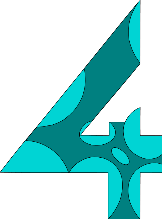        I can add text features to my informative writing       I can create chapters in my informative writing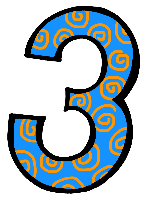   Writing 2: Write informative/explanatory texts in which they name a topic, supply some facts about the topic, and provide some sense of closure. I can choose a topic to write about.                                               I chose a topic I know a lot about.                                                                                         I have a topic sentence           I can write 3 or more facts about my topic.                                             I can use resources to learn more about my topic.                                            My facts are all about the same topic                                                                                                                                             I can write an ending to my text to let my reader know I’m done telling about my topic.                                  I know a lot about______________.                                              I hope you learned a lot about ____________.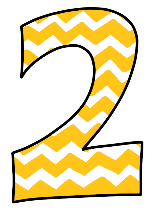 
                                                Students will recognize or recall specific vocabulary, such as: closure, details, topic, facts (Writing 2)               I know these words: closure, details, topic, factsWith support, I can identify a topic to write about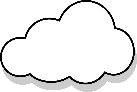 With support, I can choose details that match my topic           With support, I can write an ending to tell my reader when I am done.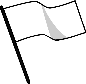 